Отчёт руководителя клуба «Патриот» о выполнении плана работы за первую четвертьМитинг памяти жертв Беслана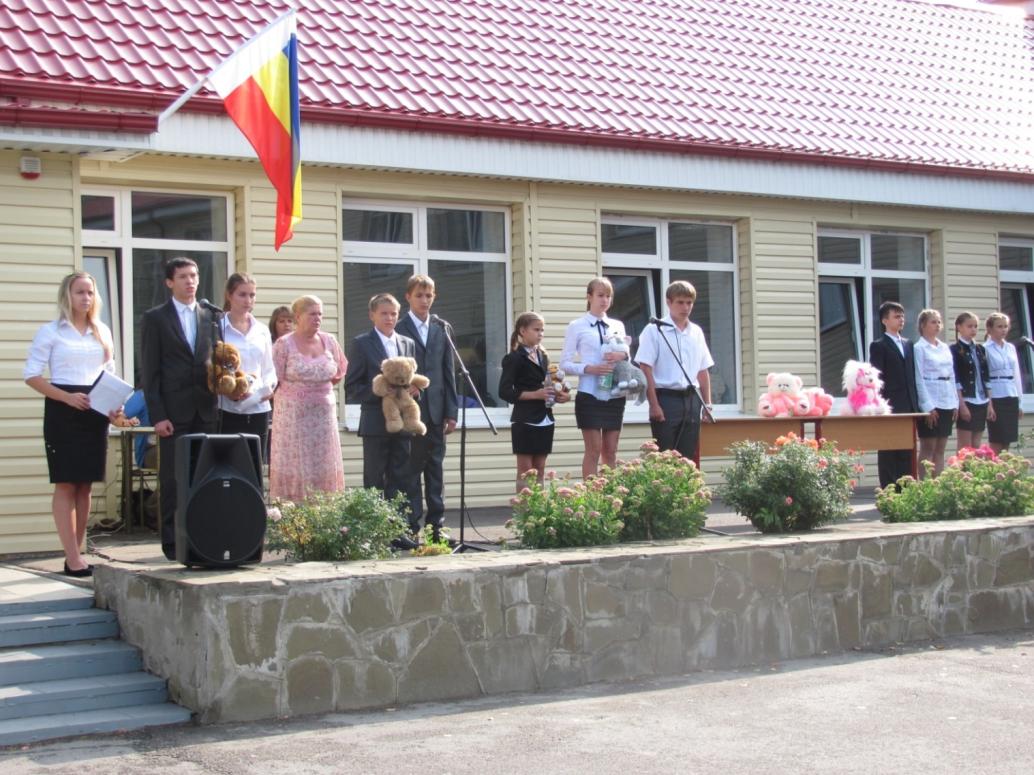 Встреча с Рябухиным П.Г.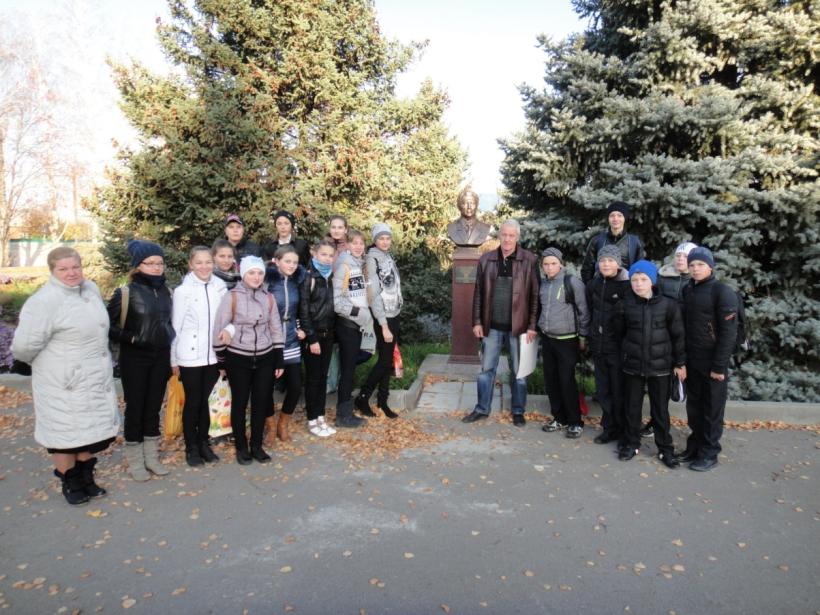 П.Г. Рябухин рассказывает ребятам о создании бюста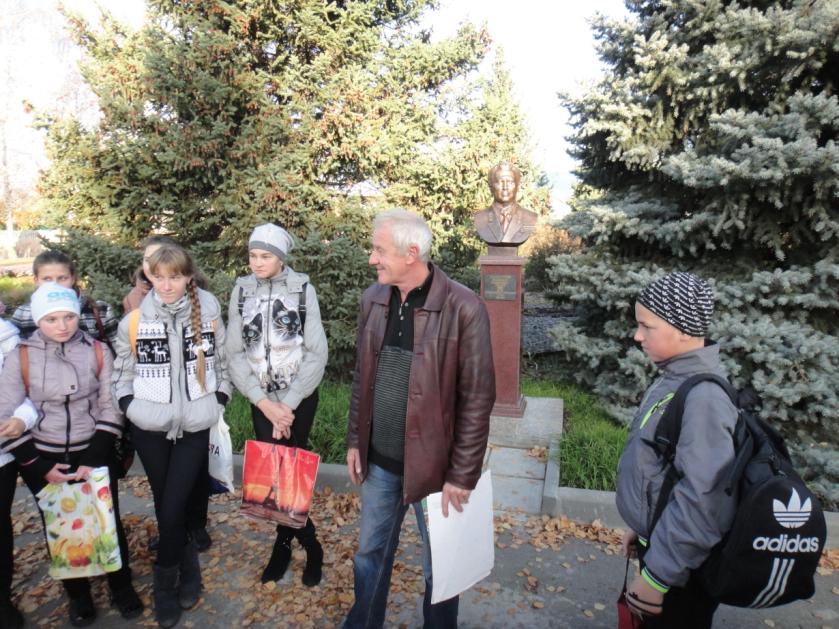 Торжественная линейка памяти А.М. Рекункова Верхнедонской гимназии.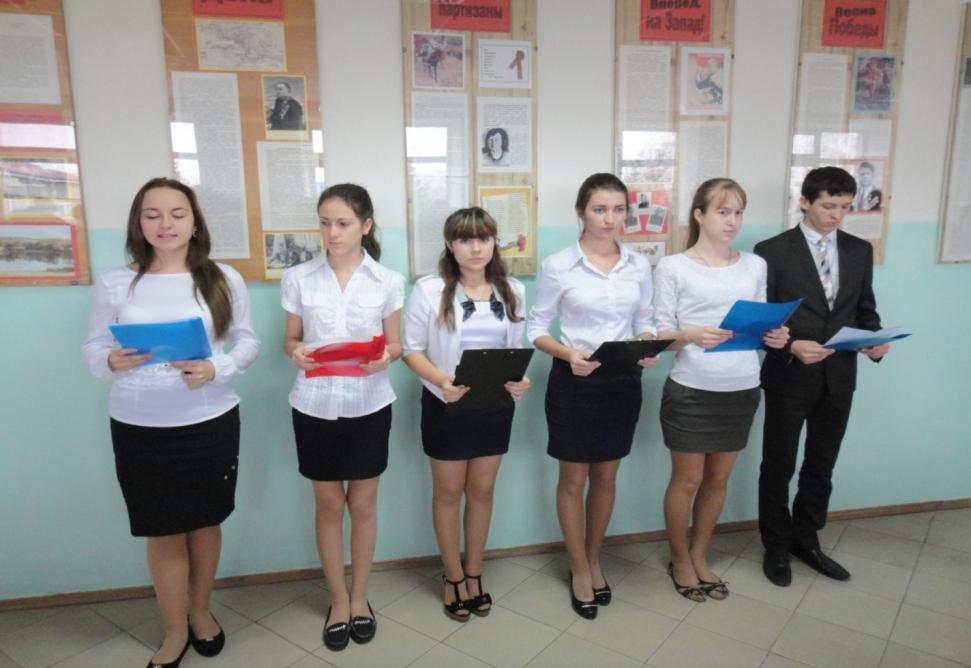 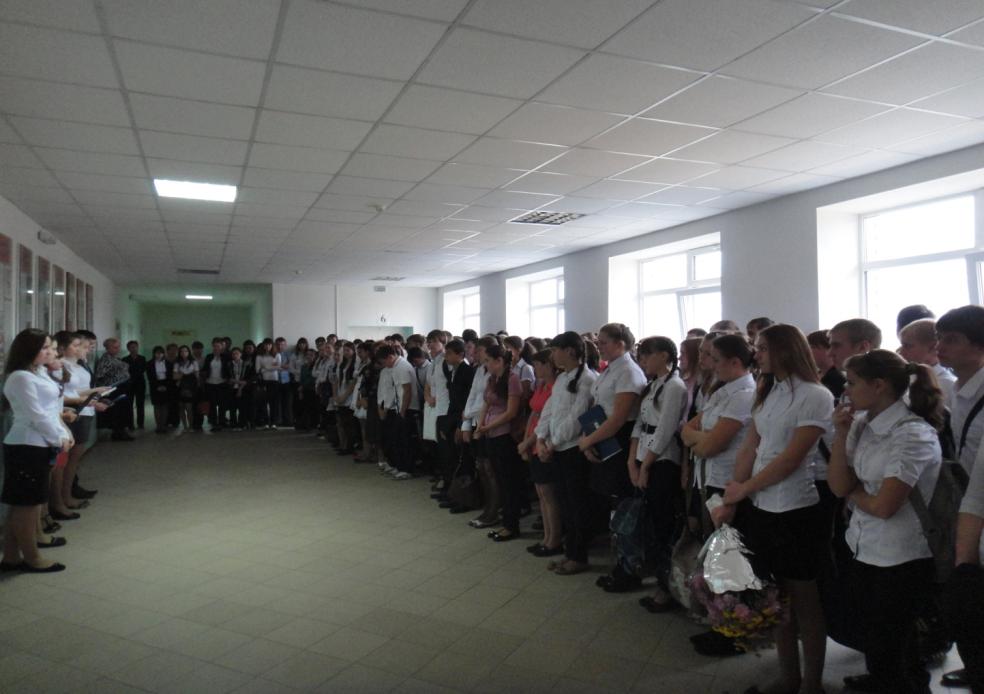 Возложение цветов к бюсту А.М. Рекункова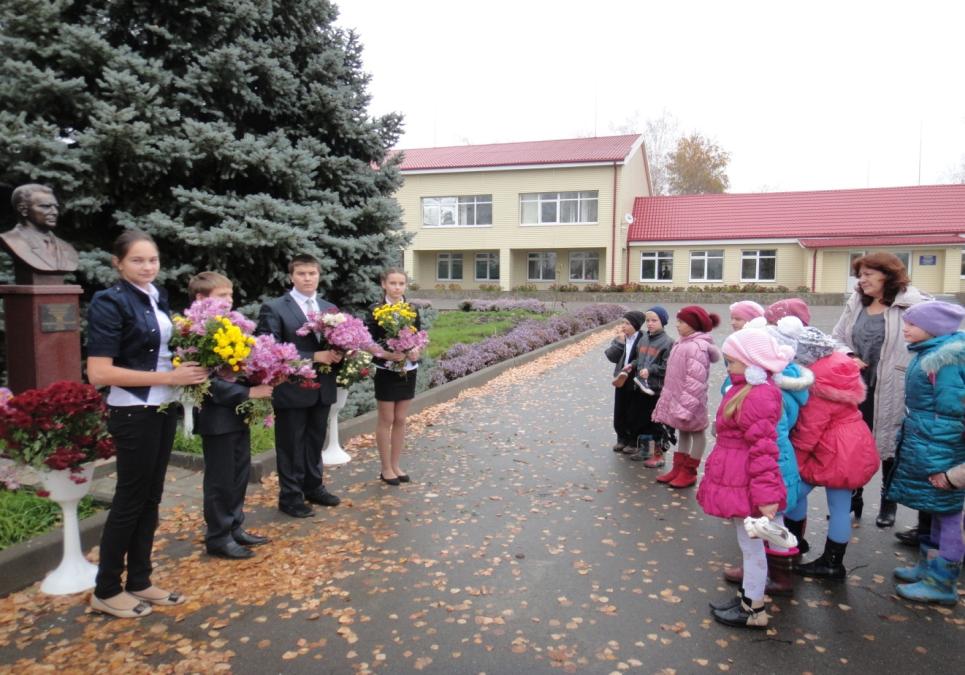 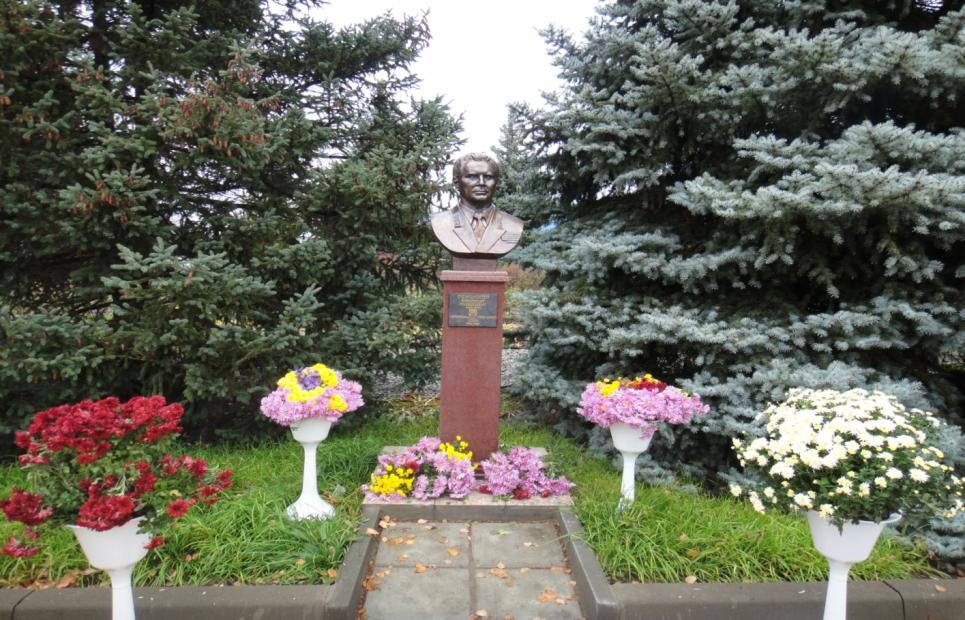 №Наименованиемероприятия, дата проведенияКоличество участников мероприятияКраткая информация о проведённом мероприятии1.28 августа – 2 сентября – подготовка лекторских групп для выступления на митинге памяти Беслана20Создание сценария совместно с заместителем директора по воспитательной части Медведовой Т.П.. Репетиция выступления.2.3 сентября – митинг Памяти жертв Беслана700На площади перед школой прошел митинг Памяти жертв террактов3.21-28 октября – памятное мероприятие в честь Рекункова А.М.7004.25 октября – встреча членов клуба Патриот с двоюродном братом Александра Михайловича у памятника генеральному прокурору СССР20Встреча с Рябухиным П.Г., который рассказал ребятам о своем знаменитом брате и как был создан бюст, установленный в гимназии.525 октября – встреча учащихся 7 в класса с директором краеведческого музея Абакумовой С.Г.22Рассказ о генеральном прокуроре Рекункове А.М. и знакомство  с фотографиями из семейного архива родственников прокурора625-26 октября: подготовка лекторских групп по теме «Его имя носит наша школа»21Учащиеся 11 а, 7б и 7 в классов подготовили выступление к торжественной линейке, посвященной памяти А.М. Рекункова. И для начальных классов информационные сообщения на классные часы. 7.28 октября: торжественная линейка «Его имя носит наша школа»500Учащиеся 11 класса выступили на линейке посвященной памяти А.М. Рекункова. Затем учащиеся возложили цветы к бюсту.828-29 октября: Торжественные классные часы «Его имя носит наша школа» со 2 по 5 классы220Лекторские группы 11 а, 7 б и 7 в рассказали учащимся о нашем замечательном земляке и показали презентацию (видеоряд из семейного архива).930 октября прошли уроки «Без вины виноватые»58Подготовленные руководителем клуба Патриот в память о жертвах репрессий